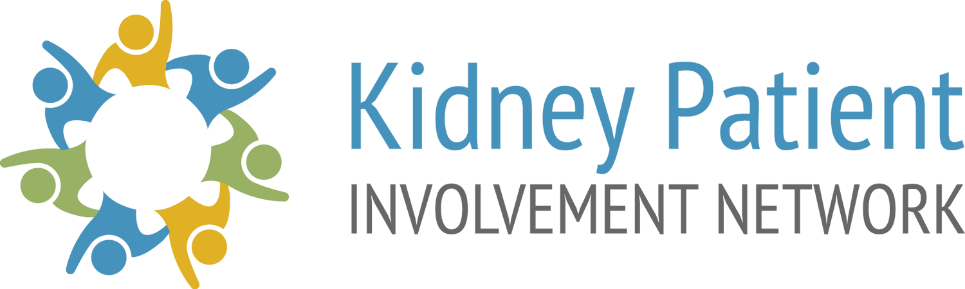 Opportunity for Involvement FormThank you for choosing KPIN to help you find participants for your PPI/E project or activity. Please complete the following details to give us the necessary information about your involvement opportunity.Please note that these details will be sent via email to those KPIN patient members who have specifically indicated that they would like to hear about opportunities of this type. To ensure you receive a good response rate, please try to use plain English as much as possible. To see an example of the format in which opportunities are sent to patient members, please visit: https://mailchi.mp/e27fb4dce3be/involvement-opportunity-webinar-participation-long-covid-in-kidney-care NAME:ROLE (please select all that apply): Academic			  Counsellor			 Dietician		 Medical Doctor      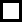  Nurse       			  Physiotherapist		 Psychologist		 Researcher       Other (please specify) ORGANISATION:EMAIL:						TWITTER HANDLE (optional):What category does your opportunity fall into? (please select all that apply)  Joining a committee/local kidney patient association 		 Product design feedback Quality improvement					 Research    Service delivery/policy review				 Volunteering for a renal unit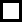  Other (please specify)           		 What type of patient/carer experience do you want to target? (please select all that apply) Not yet on treatment 					 Advanced kidney disease Unit haemodialysis						 Home haemodialysis    Peritoneal dialysis						 Transplant Carer           		Is there any further specific demographic information to be considered (gender, age range, region)?Please provide details of the involvement opportunity. Name/title? What does it involve? Where will it take place? Is training available?How much time, and for how long would a patient/carer be expected to commit?Will time/travel costs be reimbursed? Is remuneration offered?Is there a deadline or closing date? 2 weeks		 4 weeks		 8 weeks		 12 weeks		 No deadline setIs there any further relevant information hosted elsewhere online (website, Youtube, Twitter profile)?Please return your completed form via email to info@kpin.org.uk.We will confirm whether your opportunity has been accepted by our network within five working days.Thank you.